Osadníci z Katanu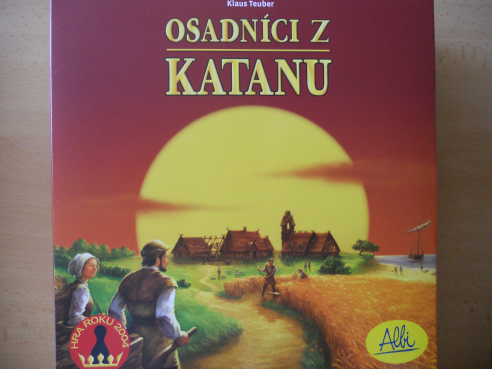 Počet hráčů: 3 – 4Věk:  od 10 letHrací doba:  cca 75 minut +Cena:  827,- KčAnotace:Leží před vámi ostrov Katan. Skládá se z 19 dílů pevniny obklopených mořem. Na ostrově Katan je poušť a pět dalších typů krajiny. Každý typ krajiny skrývá jiné suroviny. V průběhu hry stavíte vesnice, silnice, města, dostáváte se k surovinám, obchodujete. Pozor! Může se objevit i zloděj. Hra končí v okamžiku, kdy některý z hráčů dosáhl 10 nebo více výherních bodů.Hra obsahuje:19 šestihranných dílů s různými typy krajiny6 částí rámu s 9 přístavy95 karet se surovinami /po 19ti/25 akčních karet4 karty se stavebními náklady2 zvláštní karty2 přihrádky na kartyHrací figurky /16 měst, 20 vesnic, 60 silnic/1 figurka zloděje18 žetonů s čísly2 kostky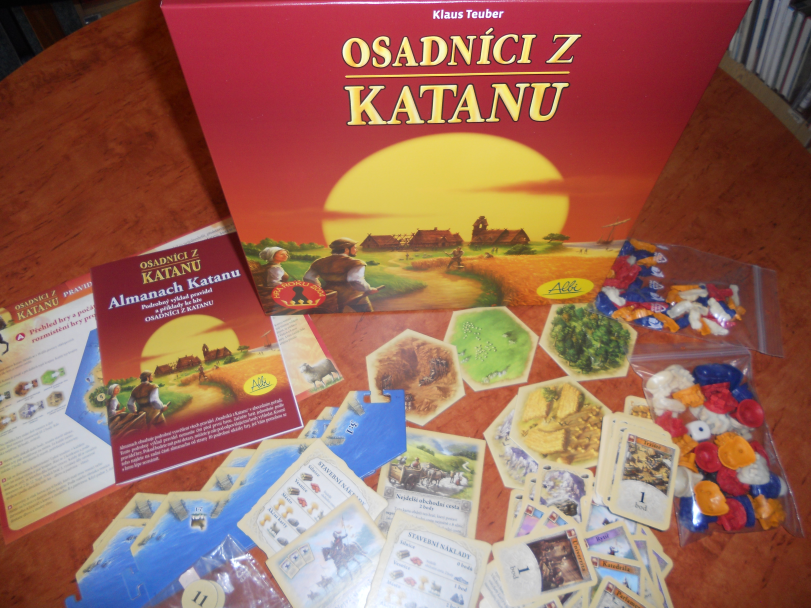 